№ п/пНаименование товара, работ, услугЕд. изм.Кол-воТехнические, функциональные характеристикиТехнические, функциональные характеристики№ п/пНаименование товара, работ, услугЕд. изм.Кол-воПоказатель (наименование комплектующего, технического параметра и т.п.)Описание, значениеСпортивное оборудованиеСО 1.071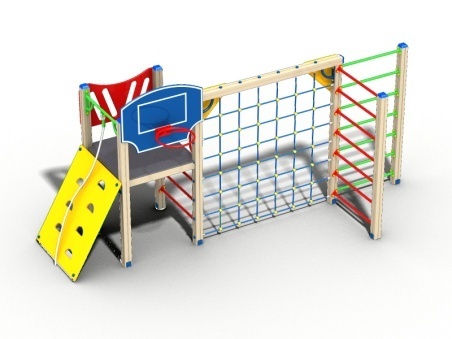 Шт. 1Спортивное оборудованиеСО 1.071Шт. 1Высота  (мм) 2345(± 10мм)Спортивное оборудованиеСО 1.071Шт. 1Длина  (мм)2150(± 10мм)Спортивное оборудованиеСО 1.071Шт. 1Ширина  (мм)4800(± 10мм)Спортивное оборудованиеСО 1.071Шт. 1Высота площадки (мм)1200Спортивное оборудованиеСО 1.071Шт. 1Применяемые материалыПрименяемые материалыСпортивное оборудованиеСО 1.071Шт. 1СтолбыВ кол-ве 8 шт. клееного деревянного  бруса, сечением не менее 100х100 мм и имеющими скругленный профиль с канавкой  посередине. Сверху столбы должны заканчиваться пластиковой  заглушкой синего цвета в форме четырехгранной усеченной пирамиды.Снизу столбы должны оканчиваться металлическими оцинкованными  подпятниками, выполненными из листовой стали толщиной не менее 4 мм и трубы диаметром не менее 57 мм (толщина стенки 3.5 мм). Усиление устойчивости конструкции комплекса должно обеспечиваться за счет крепления на столбах со шведскими стенками (расположенными отдельно от башни), перпендикулярно подпятникам, закладных элементов из профильной трубы сечением не менее 50х25 мм. Усиливающие закладные элементы крепятся к столбам на два глухаря.  Подпятники должны заканчиваться монтажными  круглыми фланцами, выполненными из стали толщиной не менее 3 мм. Нижняя часть подпятников и закладных элементов бетонируются в землю.Спортивное оборудованиеСО 1.071Шт. 1ПолыВ количестве 1 шт. должен быть выполнен из ламинированной, противоскользящей, влагостойкой фанеры толщиной не менее 18 мм, площадью не менее 1м ², опирающейся на брус сечением не менее 40х90 мм. Вязка бруса со столбами осуществляется методом, через прямой одинарный глухой шип, крепление нигелем.Спортивное оборудованиеСО 1.071Шт. 1Перекладина с канатомВ кол-ве 1шт. должна быть выполнена  из металлической трубы диметром не менее 32мм и толщиной стенки 3.5мм и иметь два ребра жесткости. Канат полипропиленовый диаметр не менее 30ммСпортивное оборудованиеСО 1.071Шт. 1Щит баскетбольный с кольцом, комплект.В кол-ве 1шт. должен быть выполнен  из фанеры толщиной не менее 24мм. И металлической трубы диаметром не менее  20мм и толщиной не менее 2,35мм.Спортивное оборудованиеСО 1.071Шт. 1Укрывочные уголкиВ кол-ве 2шт. должны быть выполнены из фанеры марки ФСФ сорт не ниже 2/2 и толщиной не менее 24 мм.Спортивное оборудованиеСО 1.071Шт. 1Гимнастическая  наклонная скамья В кол-ве 1шт. должна быть выполнена  из металлической трубы сечением не менее 50х25 мм и толщиной стенки 2.5мм и фанеры толщиной не менее 24мм.Спортивное оборудованиеСО 1.071Шт. 1ОграждениеВ кол-ве 1 шт. должно быть выполнено из влагостойкой фанеры марки ФСФ сорт не ниже 2/2 и толщиной не менее 21 мм.Спортивное оборудованиеСО 1.071Шт. 1Сетка полипропиленоваяВ кол-ве 1 шт.  размером не менее 1900х1900мм. Должна быть выполнена из полипропиленового армированного каната, скрепленного между собой антивандальной и безопасной  пластиковой стяжкой троса.Спортивное оборудованиеСО 1.071Шт. 1ПерекладиныВ кол-ве 17 шт. должна быть выполнена  из металлической трубы диметром не менее 32мм и толщиной стенки 3.5мм с двумя штампованными ушками, выполненными из листовой стали толщиной не менее 4мм, под 4 самореза.Спортивное оборудованиеСО 1.071Шт. 1Ручка вспомогательнаяВ кол-ве 2 шт. должна быть выполнена  из металлической трубы диметром не менее 22 мм и толщиной стенки 2.5 мм  с двумя штампованными ушками, выполненными из листовой стали толщиной не менее 4мм, под 4 самореза. Вся металлическая поверхность обрезинена слоем яркой однородной резины (синим, красным или желтым цветом), толщина резинового слоя ручки  не менее 5 мм. Обрезинивание металла выполнено методом литья под давлением. Внешняя поверхность резины имеет фактуру шагрени. Температура эксплуатации прорезиненной ручки от -50°С до +60°С. Резиновая поверхность ручки препятствует соскальзыванию руки и исключает примерзание мягких тканей человека в холодное время года. За счет обрезинивания  достигается более высокая травмобезопасность, атмосферостойкость и износостойкость оборудованияСпортивное оборудованиеСО 1.071Шт. 1МатериалыКлееный деревянный брус  должен быть выполнен из сосновой древесины, подвергнут специальной обработке и сушке до мебельной влажности 7-10%, тщательно отшлифован  со всех сторон и покрашен в заводских условиях профессиональными двухкомпонентными красками. Влагостойкая фанера должна быть  марки ФСФ сорт не ниже 2/2, все торцы фанеры должны быть закругленными, радиус не менее 20мм, ГОСТ р 52169-2012 и окрашенная двухкомпонентной краской, специально предназначенной для применения на детских площадках, стойкой к сложным погодным условиям, истиранию, устойчивой к воздействию ультрафиолета и влаги. Металл покрашен полимерной порошковой краской. Заглушки пластиковые, цветные. Все метизы оцинкованы. Канат полипропиленовый.Спортивное оборудованиеСО 1.071Шт. 1ОписаниеСпортивный комплекс состоит из башни с перекладиной и канатом, гимнастической скамьи, ограждения, перекладин, сетки полипропиленовой, и двух вынесенных шведских стенок. Вынесенные столбы шведских стенок усилены закладными элементами из профильной трубы сечением не менее 50х25 мм, крепятся перпендикулярно подпятнику на 2 глухаря. Все резьбовые соединения должны быть закрыты разноцветными пластиковыми заглушками.